                                                                                                                      “Azərbaycan Xəzər Dəniz Gəmiçiliyi”			                       			 	Qapalı Səhmdar Cəmiyyətinin 					       			“ 01 ”  Dekabr 2016-cı il tarixli		“216” nömrəli əmri ilə təsdiq edilmişdir.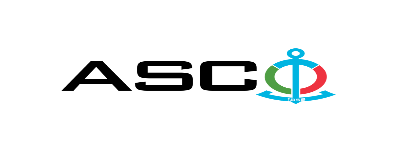 “Azərbaycan Xəzər Dəniz Gəmiçiliyi” Qapalı Səhmdar Cəmiyyəti Struktur idarələrə tələb olunan Məişət avadanlıqlarının  satın alınması məqsədilə açıq müsabiqə elan edir:Müsabiqə №AM109/2020(İddiaçı iştirakçının blankında)AÇIQ MÜSABİQƏDƏ İŞTİRAK ETMƏK ÜÇÜN MÜRACİƏT MƏKTUBU___________ şəhəri                                                                         “__”_______20_-ci il___________№           							                                                                                          ASCO-nun Satınalmalar Komitəsinin Sədricənab C.Mahmudluya,Hazırkı məktubla [iddiaçı podratçının tam adı göstərilir] (nin,nun,nın) ASCO tərəfindən “__________”ın satın alınması ilə əlaqədar elan edilmiş [iddiaçı tərəfindən müsabiqənin nömrəsi daxil edilməlidir]nömrəli açıq  müsabiqədə iştirak niyyətini təsdiq edirik.Eyni zamanda [iddiaçı podratçının tam adı göstərilir] ilə münasibətdə hər hansı ləğv etmə və ya müflislik prosedurunun aparılmadığını, fəaliyyətinin dayandırılmadığını və sözügedən satınalma müsabiqəsində iştirakını qeyri-mümkün edəcək hər hansı bir halın mövcud olmadığını təsdiq edirik. Əlavə olaraq, təminat veririk ki, [iddiaçı podratçının tam adı göstərilir] ASCO-ya aidiyyəti olan şəxs deyildir.Tərəfimizdən təqdim edilən sənədlər və digər məsələlərlə bağlı yaranmış suallarınızı operativ cavablandırmaq üçün əlaqə:Əlaqələndirici şəxs: Əlaqələndirici şəxsin vəzifəsi: Telefon nömrəsi: E-mail: Qoşma: İştirak haqqının ödənilməsi haqqında bank sənədinin əsli – __ vərəq.________________________________                                   _______________________                   (səlahiyyətli şəxsin A.A.S)                                                                                                        (səlahiyyətli şəxsin imzası)_________________________________                                                                  (səlahiyyətli şəxsin vəzifəsi)                                                M.Y.                                                        MALLARIN SİYAHISI:   Texniki suallarla bağlı:   Salamov Zaur, Satınalmalar Departamentinin mütəxəssisiTel: +99455 817 08 12                                                        E-mail: zaur.salamov@asco.az     Müsabiqədə qalib elan olunan iddiaçı şirkət ilə satınalma müqaviləsi bağlanmamışdan öncə ASCO-nun Satınalmalar qaydalarına uyğun olaraq iddiaçının yoxlanılması həyata keçirilir.     Həmin şirkət bu linkə http://asco.az/sirket/satinalmalar/podratcilarin-elektron-muraciet-formasi/ keçid alıb xüsusi formanı doldurmalı və ya aşağıdakı sənədləri təqdim etməlidir:Şirkətin nizamnaməsi (bütün dəyişikliklər və əlavələrlə birlikdə)Kommersiya hüquqi şəxslərin reyestrindən çıxarışı (son 1 ay ərzində verilmiş)Təsisçi hüquqi şəxs olduqda, onun təsisçisi haqqında məlumatVÖEN ŞəhadətnaməsiAudit olunmuş mühasibat uçotu balansı və ya vergi bəyannaməsi (vergi qoyma sistemindən asılı olaraq)/vergi orqanlarından vergi borcunun olmaması haqqında arayışQanuni təmsilçinin şəxsiyyət vəsiqəsiMüəssisənin müvafiq xidmətlərin göstərilməsi/işlərin görülməsi üçün lazımi lisenziyaları (əgər varsa)Qeyd olunan sənədləri təqdim etməyən və ya yoxlamanın nəticəsinə uyğun olaraq müsbət qiymətləndirilməyən şirkətlərlə müqavilə bağlanılmır və müsabiqədən kənarlaşdırılır. Müsabiqədə iştirak etmək üçün təqdim edilməli sənədlər:Müsabiqədə iştirak haqqında müraciət (nümunə əlavə olunur);İştirak haqqının ödənilməsi barədə bank sənədi;Müsabiqə təklifi; Malgöndərənin son bir ildəki (əgər daha az müddət fəaliyyət göstərirsə, bütün fəaliyyət dövründəki) maliyyə vəziyyəti barədə bank sənədi;Azərbaycan Respublikasında vergilərə və digər icbari ödənişlərə dair yerinə yetirilməsi vaxtı keçmiş öhdəliklərin, habelə son bir il ərzində (fəaliyyətini dayandırdığı müddət nəzərə alınmadan) vergi ödəyicisinin Azərbaycan Respublikasının Vergi Məcəlləsi ilə müəyyən edilmiş vəzifələrinin yerinə yetirilməməsi hallarının mövcud olmaması barədə müvafiq vergi orqanlarından arayış.İlkin mərhələdə müsabiqədə iştirak haqqında müraciət (imzalanmış və möhürlənmiş) və iştirak haqqının ödənilməsi barədə bank sənədi (müsabiqə təklifi istisna olmaqla) ən geci   11 sentyabr 2020-ci il, Bakı vaxtı ilə saat 18:00-a qədər Azərbaycan, rus və ya ingilis dillərində “Azərbaycan Xəzər Dəniz Gəmiçiliyi” Qapalı Səhmdar Cəmiyyətinin ( “ASCO” və ya “Satınalan təşkilat”) yerləşdiyi ünvana və ya Əlaqələndirici Şəxsin elektron poçtuna göndərilməlidir, digər sənədlər isə müsabiqə təklifi zərfinin içərisində təqdim edilməlidir.   Satın alınması nəzərdə tutulan mal, iş və xidmətlərin siyahısı (təsviri) əlavə olunur.İştirak haqqının məbləği və Əsas Şərtlər Toplusunun əldə edilməsi:Müsabiqədə iştirak etmək istəyən iddiaçılar aşağıda qeyd olunmuş məbləğdə iştirak haqqını ASCO-nun bank hesabına ödəyib (ödəniş tapşırığında müsabiqə keçirən təşkilatın adı, müsabiqənin predmeti dəqiq göstərilməlidir), ödənişi təsdiq edən sənədi birinci bölmədə müəyyən olunmuş vaxtdan gec olmayaraq ASCO-ya təqdim etməlidir. Bu tələbləri yerinə yetirən iddiaçılar satınalma predmeti üzrə Əsas Şərtlər Toplusunu elektron və ya çap formasında əlaqələndirici şəxsdən elanın IV bölməsində göstərilən tarixədək həftənin istənilən iş günü saat 09:00-dan 18:00-a kimi ala bilərlər.İştirak haqqının məbləği (ƏDV-siz): 100 (Azn).Iştirak haqqı manat və ya ekvivalent məbləğdə ABŞ dolları və AVRO ilə ödənilə bilər.  Hesab nömrəsi: İştirak haqqı ASCO tərəfindən müsabiqənin ləğv edilməsi halı istisna olmaqla, heç bir halda geri qaytarılmır.Müsabiqə təklifinin təminatı :Müsabiqə təklifi üçün təklifin qiymətinin azı 1 (bir) %-i həcmində bank təminatı (bank qarantiyası) tələb olunur. Bank qarantiyasının forması Əsas Şərtlər Toplusunda göstəriləcəkdir. Bank qarantiyalarının əsli müsabiqə zərfində müsabiqə təklifi ilə birlikdə təqdim edilməlidir. Əks təqdirdə Satınalan Təşkilat belə təklifi rədd etmək hüququnu özündə saxlayır. Qarantiyanı vermiş maliyyə təşkilatı Azərbaycan Respublikasında və/və ya beynəlxalq maliyyə əməliyyatlarında qəbul edilən olmalıdır. Satınalan təşkilat etibarlı hesab edilməyən bank qarantiyaları qəbul etməmək hüququnu özündə saxlayır.Satınalma müsabiqəsində iştirak etmək istəyən şəxslər digər növ təminat (akkreditiv, qiymətli kağızlar, satınalan təşkilatın müsabiqəyə dəvət sənədlərində göstərilmiş xüsusi hesabına  pul vəsaitinin köçürülməsi, depozitlər və digər maliyyə aktivləri) təqdim etmək istədikdə, təminat növünün mümkünlüyü barədə Əlaqələndirici Şəxs vasitəsilə əvvəlcədən ASCO-ya sorğu verməlidir və razılıq əldə etməlidir. Müqavilənin yerinə yetirilməsi təminatı satınalma müqaviləsinin qiymətinin 5 (beş) %-i məbləğində tələb olunur.Hazırki satınalma əməliyyatı üzrə Satınalan Təşkilat tərəfindən yalnız malların anbara təhvil verilməsindən sonra ödənişinin yerinə yetirilməsi nəzərdə tutulur, avans ödəniş nəzərdə tutulmamışdır.Müqavilənin icra müddəti:Malların tələbat yarandıqca alınması nəzərdə tutulur. Satınalma müqaviləsinin ASCO tərəfindən rəsmi sifariş (tələbat) daxil olduqdan sonra 5 (beş) təqvim günü ərzində yerinə yetirilməsi tələb olunur.Müsabiqə təklifinin təqdim edilməsinin son tarixi və vaxtı:Müsabiqədə iştirak haqqında müraciəti və iştirak haqqının ödənilməsi barədə bank sənədini birinci bölmədə qeyd olunan vaxta qədər təqdim etmiş iştirakçılar, öz müsabiqə təkliflərini bağlı zərfdə (1 əsli və 1 surəti olmaqla) 21 sentyabr 2020-ci il, Bakı vaxtı ilə saat 18:00-a qədər ASCO-ya təqdim etməlidirlər.Göstərilən tarixdən və vaxtdan sonra təqdim olunan təklif zərfləri açılmadan geri qaytarılacaqdır.Satınalan təşkilatın ünvanı:Azərbaycan Respublikası, Bakı şəhəri, AZ1029 (indeks), Heydər Əliyev prospekti 152, “Çinar Plaza” 24-cü mərtəbə, ASCO-nun Satınalmalar Komitəsi.Əlaqələndirici şəxs:Rahim AbbasovASCO-nun Satınalmalar Departameninin təchizat işləri üzrə mütəxəssisiTelefon nömrəsi: +99450 2740277Elektron ünvan: rahim.abbasov@asco.az, tender@asco.azSalamov ZaurASCO-nun Satınalmalar Departameninin təchizat işləri üzrə mütəxəssisiTelefon nömrəsi:Tel: +99455 817 08 12Elektron ünvan: zaur.salamov@asco.azHüquqi məsələlər üzrə:Telefon nömrəsi: +994 12 4043700 (daxili: 1262)Elektron ünvan: tender@asco.az Müsabiqə təklif zərflərinin açılışı tarixi, vaxtı və yeri:Zərflərin açılışı 22 sentyabr 2020-ci il tarixdə, Bakı vaxtı ilə saat 16:00-da  elanın V bölməsində göstərilmiş ünvanda baş tutacaqdır. Zərflərin açılışında iştirak etmək istəyən şəxslər iştirak səlahiyyətlərini təsdiq edən sənədi (iştirakçı hüquqi və ya fiziki şəxs tərəfindən verilmiş müvafiq etibarnamə) və şəxsiyyət vəsiqələrini müsabiqənin baş tutacağı tarixdən ən azı yarım saat qabaq Satınalan Təşkilata təqdim etməlidirlər.Müsabiqənin qalibi haqqında məlumat:Müsabiqə qalibi haqqında məlumat ASCO-nun rəsmi veb-səhifəsinin “Elanlar” bölməsində yerləşdiriləcəkdir.S/sMal-materialən adıÖlçü vahidiÖlçü vahidiSayıSertifikat  tələbi haqqındaMəişət avadanlıqlarıMəişət avadanlıqlarıMəişət avadanlıqlarıMəişət avadanlıqlarıMəişət avadanlıqlarıMəişət avadanlıqları1Dispenser döşəmə üsttü,isti-soyuq,soyuducu dolabnan birlikdə,qızdirma qücü-500Vt; soyutma qücü-120Wt,qızdırma miqdarı-5 l/s 90C˚,soyutma miqdarı3 l/s 10C˚, qabaritlər-1030 x 350 x 350, soyutma tipi-kompressorlu.ədəd4343Mənşə və uyğunluq sertifikatı tələb olunur2Kondisioner divar üstü split, isti-soyuq-havalandırma, 10 000 BTU/h,28 m² / 220 Vədəd22Mənşə və uyğunluq sertifikatı tələb olunur3Kondisioner divar üstü split,isti-soyuq-havalandırma, 12 000 BTU/h, 35 m² / 220 Vədəd3030Mənşə və uyğunluq sertifikatı tələb olunur4Kondisioner divar üstü split,isti-soyuq-havalandırtma, 18 000 BTU / h, 50 m² / 220 Vədəd22Mənşə və uyğunluq sertifikatı tələb olunur5Kondisioner divar üstü split, isti-soyuq-havalandırma, 21000 BTU / h, 50 m² / 220 Vədəd22Mənşə və uyğunluq sertifikatı tələb olunur6Kondisioner divar üstü split, isti-soyuq-havalandırma 22000 BTU / h, 50 m² / 220 V ədəd1414Mənşə və uyğunluq sertifikatı tələb olunur7Kondisioner divar üstü split, isti-soyuq-havalandırma  24000 BTU  /h, 70 m² / 220 Vədəd1111Mənşə və uyğunluq sertifikatı tələb olunur8Kondisioner divar üstü split, isti-soyuq-havalandırma 40000 BTU / h, 105 m² / 220 Vədəd1313Mənşə və uyğunluq sertifikatı tələb olunur9Mikrodalğalı soba  kamera həcmi -25 lt; 1200 Wt / 220 Vədəd1616Mənşə və uyğunluq sertifikatı tələb olunur10Paltaryuyan avtomat tipli (7kq) / 220 V  ədəd2222Mənşə və uyğunluq sertifikatı tələb olunur11Paltar qurudan avtomat tipli (7kq) / 220 V ədəd3131Mənşə və uyğunluq sertifikatı tələb olunur12Paltaryuyan avtomat tipli (9kq) / 220 Vədəd66Mənşə və uyğunluq sertifikatı tələb olunur13Soyuducu 85 x 55 sm / 220 Vədəd22Mənşə və uyğunluq sertifikatı tələb olunur14Soyuducu iki kameralı 170 x 60 sm  / 220 Vədəd3030Mənşə və uyğunluq sertifikatı tələb olunur15Soyuducu 160 x 60 sm / 220 Vədəd1919Mənşə və uyğunluq sertifikatı tələb olunur16Soyuducu iki kameralı  185 x 65 sm / 220 Vədəd22Mənşə və uyğunluq sertifikatı tələb olunur17Soyuducu kamera 300 Litr / 220 Vədəd99Mənşə və uyğunluq sertifikatı tələb olunur18Soyuducu kamera 500 Litr / 220 Vədəd22Mənşə və uyğunluq sertifikatı tələb olunur19Soyuducu kamera 600 Litr / 220 Vədəd22Mənşə və uyğunluq sertifikatı tələb olunur20Televizor LCD 102 smədəd1313Mənşə və uyğunluq sertifikatı tələb olunur21Televizor LCD 82 smədəd4646Mənşə və uyğunluq sertifikatı tələb olunur22Televizor LCD 55 smədəd1111Mənşə və uyğunluq sertifikatı tələb olunur23Televizor LCD 70"ədəd11Mənşə və uyğunluq sertifikatı tələb olunur24Tozsoran 220 V / 2400 Wt  ədəd2626Mənşə və uyğunluq sertifikatı tələb olunur25Samovar  20 litrlik , dəm çayniki ilə / 220 Vədəd5151Mənşə və uyğunluq sertifikatı tələb olunur26Samovar  10 litrlik , dəm çayniki ilə / 220 Vədəd6464Mənşə və uyğunluq sertifikatı tələb olunur27Ütü buxarlı 220 V / 1800 Wtədəd2828Mənşə və uyğunluq sertifikatı tələb olunur28Ütü buxarlı 220 V / 1900 Wtədəd2020Mənşə və uyğunluq sertifikatı tələb olunur29Elektrik ət çəkən maşın klass B;2500-3000 Vt; 220 Vədəd1717Mənşə və uyğunluq sertifikatı tələb olunur30Toster 1400Vt; 220 Vədəd2525Mənşə və uyğunluq sertifikatı tələb olunur31El.Mikser 900Vt;220Vədəd2525Mənşə və uyğunluq sertifikatı tələb olunur32Duxovka elektrik 2kBt;40Lt;220Vədəd1313Mənşə və uyğunluq sertifikatı tələb olunur33Xəmir qarışdıran maşın 30kq;116L;1,3kVt;380Vədəd55Mənşə və uyğunluq sertifikatı tələb olunur34Soyuducu  bir kameralı 85x48x44.5 N-ST;220Vədəd1111Mənşə və uyğunluq sertifikatı tələb olunur35Cörək bişirən 220V;50Hz;650Vt;280x220x220;500/750/1000 grədəd55Mənşə və uyğunluq sertifikatı tələb olunur36Elektrik qızdırıcı boyleri 220V;80 litr;80°;2,5 kVt;ədəd3535Mənşə və uyğunluq sertifikatı tələb olunur37Elektrik qızdırıcı boyleri 220V;100 litr;80°;2,5 kVt;ədəd2121Mənşə və uyğunluq sertifikatı tələb olunur38Yağ radiator 9-seksiyalı ;2000Vt;25m²;H=55 smədəd175175Mənşə və uyğunluq sertifikatı tələb olunur